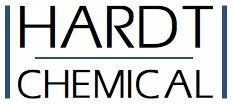 Technical BulletinHardt Polycarboxylate PowderSuperplasticizerPolycarboxylate Powder is a high performance acrylic based polymer specifically developed to achieve improved concrete properties. It is an effective dispersant, fluidifier and high range water reducing agent.Advantages:Produces extended slump life.Improves the flow properties of the concrete mix by dispersing the particles and preventing re-agglomeration.Improves the rheological and mechanical properties of concrete such as workability, compressive and flexural strengths, and modulus of elasticity.Promotes usage of cementitious supplementary materials such as silica fume, fly ash and blast furnace slag.Recommended for: High performance concretePrecastingPumping concreteConcrete containing fly ash or silica fumeBlast furnace slag concreteSpecially shaped concrete slabsArchitectural concreteSelf-compacting concreteLightweight concreteMarine concreteTypical Properties:Appearance	White-yellow powder pH 2.5% solution	7Solids minimum	92%Chlorides max	0.07%Dosage Rate:Dosage rates vary greatly the mix design and mix components.  In general dosages can range from 0.2% – 1% of weight of cementious materials. Trial batches are strongly recommended.Packaging, Storage & HandlingPackaged in 25 kg bags on 1 metric ton pallets..Keep dryKeep containers closed and away from excessive heat.Additional handling information is contained in a Safety Data Sheet, which is available upon request.  